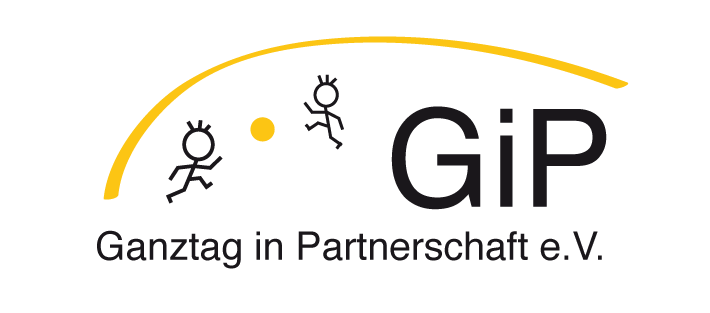 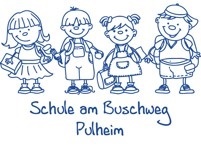 Stadt Pulheim Katholische Grundschule am BuschwegTel.: 02238/4616329 ♦ Fax: 02238/4616330 			OGS Tel.: 02238/9299465kgs.buschweg@netcologne.de				GiP e.V., c/o KGS Pulheim, Buschweg 45, 50259 Pulheimwww.grundschule-buschgweg.de_______________________________________________________________________________________________________Pulheim, den 13.2.21Liebe Eltern,wie von Frau Spohr bereits angekündigt, erfolgt nun von meiner Seite aus, die Abfrage der OGS Kinder, für den Zeitraum vom 22.2.-1.3.21. Wie Sie aus den Schreiben von Frau Spohr entnehmen konnten, wird Ihr Kind jeden 2. Tag in der Schule am Präsenzunterricht teilnehmen. Darüber hinaus besteht bei Bedarf die Möglichkeit, dass an diesen Präsenztagen, Ihr Kind am Nachmittag, in der OGS, betreut wird. Es kann leider vorerst kein reguläres Mittagessen in der OGS angeboten werden, so dass wir Sie bitten möchten, an ein entsprechend umfangreicheres Lunchpaket für Ihr Kind zu denken. Damit wir die Notbetreuung personell gut planen können, brauchen wir für den Nachmittag von Ihnen die gesonderte Anmeldung Ihres Kindes. Bitte teilen Sie uns über E-Mail ogs.bus@gipev.de  oder dem Postweg mit, ob Sie an den Präsenztagen Ihr Kind am Nachmittag in die OGS geben möchten. Dieses Schreiben wird auch auf unserer Schul-Homepage stehen, wo Sie es sich ebenfalls runterladen oder ausdrucken lassen können.Hierzu senden Sie uns bitte, nur bei Bedarf, dieses Schreiben ausgefüllt, bis spätestens zum 17.2.21, zurück. __________________________Name und Klasse des KindesMein Kind kommt an folgenden Tagen ________________________________________zur OGSund wird um _______Uhr 	abgeholt/darf allein nach Hause gehen.____________________                                             _____________________Datum								Unterschrift